АДМИНИСТРАЦИЯ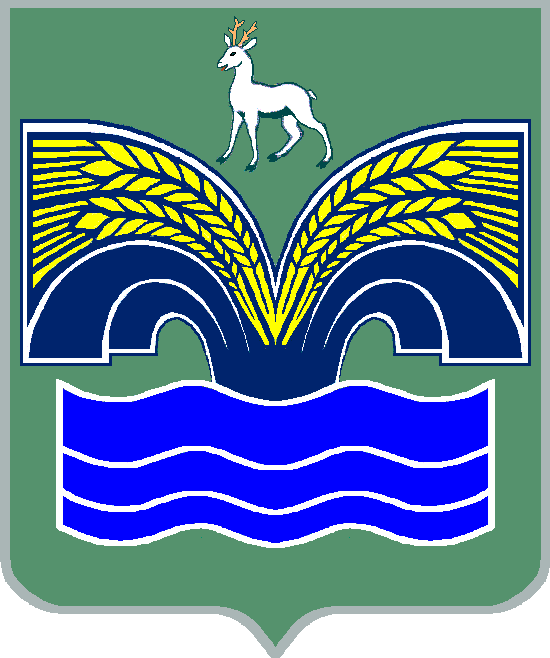 СЕЛЬСКОГО ПОСЕЛЕНИЯ БОЛЬШАЯ КАМЕНКА МУНИЦИПАЛЬНОГО РАЙОНА КРАСНОЯРСКИЙ САМАРСКОЙ ОБЛАСТИПОСТАНОВЛЕНИЕот «26» мая 2023 года № 31О проведении публичных слушаний по проекту решения о внесении изменений в Генеральный план сельского поселения Большая Каменка муниципального района Красноярский Самарской областиВ соответствии со статьями 5.1, 28 Градостроительного кодекса Российской Федерации, руководствуясь статьей 28 Федерального закона 
от 06.10.2003 № 131-ФЗ «Об общих принципах организации местного самоуправления в Российской Федерации», Уставом сельского поселения Большая Каменка муниципального района Красноярский Самарской области, Порядком организации и проведения публичных слушаний в сфере градостроительной деятельности сельского поселения Большая Каменка, утвержденным решением Собрания представителей сельского поселения Большая Каменка муниципального района Красноярский Самарской области от 25.06.2018 № 25 (далее – Порядок), постановляю:1. Провести на территории сельского поселения Большая Каменка муниципального района Красноярский Самарской области публичные слушания по проекту решения Собрания представителей сельского поселения Большая Каменка муниципального района Красноярский Самарской области «О внесении изменений в Генеральный план сельского поселения Большая Каменка муниципального района Красноярский Самарской области» (далее также – Проект решения).2. Информационные материалы к Проекту решения включают в себя материалы по обоснованию Проекта решения.3. Срок проведения публичных слушаний по Проекту решения с учетом особенностей, установленных статьей 7 Федерального закона от 14.03.2022 № 58-ФЗ «О внесении изменений в отдельные законодательные акты Российской Федерации», – с 27.05.2023 по 24.06.2023.4. Срок проведения публичных слушаний исчисляется с момента оповещения жителей поселения об их проведении до дня официального опубликования заключения о результатах публичных слушаний.5. Организатором публичных слушаний является Администрация сельского поселения Большая Каменка муниципального района Красноярский Самарской области.6. Место проведения экспозиции Проекта решения в сельском поселении Большая Каменка муниципального района Красноярский Самарской области: 446382, Самарская область, Красноярский район, село Большая Каменка, ул. Центральная, д. 40. 7. Экспозиция Проекта решения проводится в период с 08.06.2023 по 20.06.2023. Посещение экспозиции возможно в рабочие дни с 10 до 19 часов, в выходные дни с 12 до 17 часов.8. Провести собрания участников публичных слушаний:в поселке Новый Городок – 09.06.2023 г. в 13:00 по адресу: Самарская область, Красноярский район, поселок Новый Городок, улица Горная, около дома № 1.в селе Тремасово – 10.06.2023 г. в 13:00 по адресу: Самарская область, Красноярский район, с. Тремасово, улица Кооперативная, около дома № 6.в поселке Орешенка – 13.06.2023 г. в 13:00 по адресу: Самарская область, Красноярский район, поселок Орешенка, улица Зеленая, около дома № 17.в поселке Соколинка – 14.06.2023 г. в 13:00 по адресу: Самарская область, Красноярский район, поселок Соколинка, улица Прибрежная, около дома № 1.в поселке Раека – 15.06.2023 г. в 13:00 по адресу: Самарская область, Красноярский район, поселок Раевка, улица Песчаная, около дома № 14.в селе Большая Каменка – 16.06.2023 г. в 15:00 по адресу: Самарская область, Красноярский район, село Большая Каменка, улица Центральная,  дом № 40;9. Представление участниками публичных слушаний предложений и замечаний по Проекту решения, а также их учет осуществляется в соответствии с Порядком.10. Прием замечаний и предложений от жителей поселения и иных заинтересованных лиц по Проекту решения осуществляется по адресу, указанному в пункте 6 настоящего постановления, в рабочие дни с 10 до 19 часов, в выходные дни с 12 до 17 часов. 11. Замечания и предложения могут быть внесены: 1) в письменной или устной форме в ходе проведения собраний участников публичных слушаний; 2) в письменной форме в адрес организатора публичных слушаний; 3) посредством записи в книге (журнале) учета посетителей экспозиции проекта, подлежащего рассмотрению на публичных слушаниях.12. Прием замечаний и предложений от участников публичных слушаний, жителей поселения и иных заинтересованных лиц по Проекту решения осуществляется в срок с 08.06.2023 по 20.06.2023.13. Организатору публичных слушаний в целях заблаговременного ознакомления жителей поселения и иных заинтересованных лиц с Проектом решения обеспечить:официальное опубликование настоящего постановления, оповещения о начале публичных слушаний в газете «Красноярский Вестник» 27.05.2023;распространение оповещения о начале публичных слушаний на информационных стендах, оборудованных около здания организатора публичных слушаний, в местах массового скопления граждан и в иных местах, расположенных на территории, в отношении которой подготовлены соответствующие проекты, и (или) в границах территориальных зон и (или) земельных участков, иными способами, обеспечивающими доступ участников публичных слушаний к указанной информации;размещение Проекта решения и информационных материалов к нему на официальном сайте Администрации муниципального района Красноярский Самарской области в информационно-телекоммуникационной сети «Интернет» http://kryaradm.ru/ в разделе «Поселения/Сельское поселение Большая Каменка» (далее – официальный сайт) 29.05.2023.14. Назначить лицом, ответственным за ведение протокола публичных слушаний, протокола (протоколов) собрания участников публичных слушаний, книги (журнала) учета посетителей экспозиции Проекта решения, специалиста 1 категории Администрации сельского поселения Большая Каменка муниципального района Красноярский Самарской области Храмову Людмилу Николаевну.15. Назначить лицом, уполномоченным председательствовать на собрании участников публичных слушаний, Главу сельского поселения Большая Каменка муниципального района Красноярский Самарской области О.А.Якушева.16. Опубликовать настоящее постановление в газете «Красноярский Вестник» и разместить его на официальном сайте.17. В случае, если настоящее постановление, оповещение о начале публичных слушаний будут опубликованы позднее календарной даты начала публичных слушаний, указанной в пункте 3 настоящего постановления, то дата начала публичных слушаний исчисляется со дня официального опубликования настоящего постановления, оповещения о начале публичных слушаний. При этом установленные в настоящем постановлении календарная дата открытия экспозиции проекта, дата, до которой осуществляется прием замечаний и предложений от участников публичных слушаний, жителей поселения и иных заинтересованных лиц, а также дата окончания публичных слушаний переносятся на соответствующее количество дней.Глава сельского поселения Большая Каменкамуниципального района КрасноярскийСамарской области							    О.А. Якушев